Соединители электрические, торговой марки "Stekker": клеммы монтажные, серия (тип) LDмодели: LD228-17А, LD228-24А, LD228-32А, LD228-41А, LD228-57А, LD228-76А, LD228-101А, LD228-135АИнструкция по эксплуатации и технический паспортНазначение изделия:Клеммы винтовые концевые изолированные (КЗВИ) для медных проводников серии LD торговой марки «STEKKER» (далее – клеммы) предназначены для соединения одножильных и многожильных медных проводников в электрических сетях переменного и постоянного тока.Клеммы допускают многократное (не менее 5 раз) присоединение и отсоединение проводников.Клеммы соответствуют требованиям ГОСТ IEC 60947-7-1-2016 и сертифицированы согласно действующим на территории Таможенного Союза техническим регламентам.Клеммы предназначены для использования только внутри помещений, либо в герметичных соединительных коробках со степенью защиты не менее IP65 вне помещений. Технические характеристикиТребования безопасностиМонтаж соединений с помощью клемм должен производить квалифицированный персонал в соответствии с «Правилами технической эксплуатации электроустановок потребителей» и «Межотраслевыми правилами по охране труда (правила безопасности) при эксплуатации электроустановок потребителей», прошедший обучение с присвоением группы по электробезопасности не ниже III до 1000В.ЗАПРЕЩАЕТСЯ ПРОИЗВОДИТЬ МОНТАЖ (ДЕМОНТАЖ) СОЕДИНЕНИЙ ПРОВОДНИКОВ, НАХОДЯЩИХСЯ ПОД НАПРЯЖЕНИЕМ!При использовании клемм вне помещений запрещено использовать клеммы без монтажных коробок со степенью защиты IP65 или выше. Все монтажные соединения проводников должны быть надежно изолированы и защищены от попадания влаги, пыли, посторонних предметов и механического воздействия.Запрещается использовать клеммы с проводниками сечением, отличающимся от указанных в данной инструкции.Клеммы предназначены для использования только с медными проводниками.Монтаж, подключение:Монтаж соединения.           - Концы проводников, подлежащие соединению с помощью клеммы, освободите от изоляции.          - Вставьте проводники в соответствующее гнездо клеммы. Зафиксируйте проводники в клеммном зажиме с помощью шлицевой отвертки и клеммного винта, убедитесь в прочности соединения и невозможности самопроизвольного выпадения проводников из клеммного зажима.        Демонтаж соединения.- Ослабьте клеммный зажим с помощью шлицевой отвертки. - Извлеките проводник из зажима. ХранениеХранение товара осуществляется в упаковке в помещении при отсутствии агрессивной среды. Температура хранения от -25°С до +50°С, относительная влажность не более 80% при температуре 25°С. Не допускать воздействия влаги. Срок хранения товара в данных условиях не более 5 лет.ТранспортировкаПродукция в упаковке пригодна для транспортировки автомобильным, железнодорожным, морским или авиационным транспортом.УтилизацияКлеммы из пластика относятся к четвертому классу опасности. По окончании срока эксплуатации клеммы необходимо утилизировать в соответствии с правилами утилизации твердых бытовых отходов из пластика.СертификацияТовар соответствует требованиям ТР ТС 004/2011 «О безопасности низковольтного оборудования». Продукция изготовлена в соответствии с Директивами 2014/35/EU «Низковольтное оборудование».Информация об изготовителеСделано в Китае. Изготовитель: Ningbo Yusing Electronics Co., LTD, Civil Industrial Zone, Pugen Village, Qiu’ai Ningbo, China / ООО "Нингбо Юсинг Электроникс Компания", зона Цивил Индастриал, населенный пункт Пуген, Цюай, г. Нингбо, Китай. Филиал завода-изготовителя: Zheijiang MEKA Electric Co., Ltd, No. 8 Canghai Road, Lihai Town, Binhai New City, Shaoxing, Zheijiang Province, China / «Чжецзян МЕКА Электрик Ко., Лтд» №8 Цанхай Роад, Лихай Таун, Бинхай Нью Сити, Шаосин, провинция Чжецзян, Китай. Уполномоченный представитель: ООО «Штекер Свисс Групп», 117403, г. Москва, Востряковский проезд, д.10Б, стр.7, к.27. Телефон: +7 (499) 394-48-36. Импортер: ООО «СИЛА СВЕТА» Россия, 117405, г. Москва, ул. Дорожная, д. 48, тел. +7(499)394-69-26.Гарантийные обязательства.Гарантия на товар составляет 1 года (12 месяцев) со дня продажи. Гарантия предоставляется работоспособность устройства при соблюдении требований эксплуатации.Гарантийные обязательства осуществляются на месте продажи товара, Поставщик не производит гарантийное обслуживание розничных потребителей в обход непосредственного продавца товара.Началом гарантийного срока считается дата продажи товара, которая устанавливается на основании документов (или копий документов) удостоверяющих факт продажи, либо заполненного гарантийного талона (с указанием даты продажи, наименования изделия, даты окончания гарантии, подписи продавца, печати магазина).Если от даты производства товара, возвращаемого на склад поставщика прошло более двух лет, то гарантийные обязательства НЕ выполняются без наличия заполненных продавцом документов, удостоверяющих факт продажи товара.Гарантийные обязательства не выполняются при наличии механических повреждений товара или нарушения правил эксплуатации, хранения или транспортировки.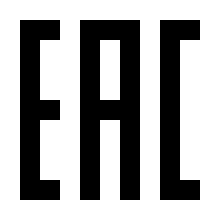 МодельLD228-17АLD228-24АLD228-32АLD228-41АLD228-57АLD228-76АLD228-101АLD228-135АМатериал контактной группыСплав латуниСплав латуниСплав латуниСплав латуниСплав латуниСплав латуниСплав латуниСплав латуниМатериал корпусаПластик PCПластик PCПластик PCПластик PCПластик PCПластик PCПластик PCПластик PCСечение подключаемых проводников, мм21,52,54610162535Номинальный ток, АНоминальное напряжение, В 17,5А450V24А450V32А450V41А500V57А500V76А500V101А500V135А500VЧисло клеммных зажимов1010101010101010Группа механического исполнения по ГОСТ 17516.1.М3М3М3М3М3М3М3М3Температура окружающей среды -25 до +85°С-25 до +85°С-25 до +85°С-25 до +85°С-25 до +85°С-25 до +85°С-25 до +85°С-25 до +85°СКлиматическое исполнениеУХЛ3.1УХЛ3.1УХЛ3.1УХЛ3.1УХЛ3.1УХЛ3.1УХЛ3.1УХЛ3.1Относительная влажностьне более 90% при температуре 20°Сне более 90% при температуре 20°Сне более 90% при температуре 20°Сне более 90% при температуре 20°Сне более 90% при температуре 20°Сне более 90% при температуре 20°Сне более 90% при температуре 20°Сне более 90% при температуре 20°С